/05 RM04244Hardware e SoftwareATIVIDADE – PÁGINA: 281) O que é um HARDWARE? Dê 03 exemplos:Hardware è física de um computador , Monitor;Teclado e Mouser.2) O que é um SOFTWARE? Dê 02 exemplos,Software è uma sequência deinstruções3) Escreva (S) para SOFTWARE e (H) para HARDWARE: ( )                          ( )                             ( )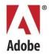 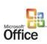 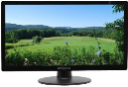 ( )                           ( )                          ( )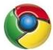 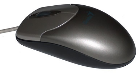 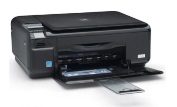 